lMADONAS NOVADA PAŠVALDĪBA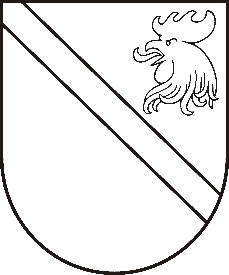 Reģ. Nr. 90000054572Saieta laukums 1, Madona, Madonas novads, LV-4801 t. 64860090, e-pasts: pasts@madona.lv ___________________________________________________________________________MADONAS NOVADA PAŠVALDĪBAS DOMESLĒMUMSMadonā2020.gada 22.septembrī							           Nr.352									       (protokols Nr.19, 5.p.)Par finansējuma piešķiršanu grāmatas “Garšas. Skaņas Pilsētas” izdošanaiMadonas novada pašvaldība 2020.gada 28.augustā ir saņēmusi apgāda “Jumava” valdes locekļa Jura Visocka iesniegumu (reģistrēts Madonas novada pašvaldībā ar Nr.MNP/2.1.3.1/20/2736) ar lūgumu atbalstīt  grāmatas “Garšas. Skaņas. Pilsētas” sagatavošanai un izdošanai.Apgāds “Jumava” ir uzsācis darbu pie grāmatas “Garšas. Skaņas. Pilsētas.” sagatavošanas un izdošanas. Grāmata izvedīs lasītāju cauri Latvijas skanīgākajām pilsētām, stāstot par muzikālo pilsētu nozīmīgajām skaņām un garšām. Katrā nodaļā būs apkopoti pilsētu stāsti par vēsturiskajiem un aktuālajiem mūzikas un garšas notikumiem, kā arī pa vienai receptei, kuru būs sagatavojis mūziķis savai pilsētai.Madonas novadu pārstāvēs dziedātāja Ieva Kerēvica un ģitārists Mārcis Auziņš. Recepšu gatavošanu mūziķi veiks pazīstamā pavāra Laura Aleksejeva vadībā. Grāmatu sastāda mūziķis un kulinārijas entuziasts Atis Zviedris.Daļa grāmatas ienākumu tiks novirzīti labdarības fondam “Līdzskaņa”, kas nodarbojas ar palīdzības sniegšanu grūtībās nonākušiem mūziķiem. Apgāds “Jumava” projektā iegulda arī savus līdzekļus, taču plānotie izdevumi sastāda ievērojamu summu 10505,60 EUR. Apgāds “Jumava” lūdz izskatīt finansiāla atbalsta iespēju grāmatas sagatavošanai un izdošanai.Ņemot vērā 10.09.2020. Kultūras un sporta jautājumu komitejas un 22.09.2020. Finanšu un attīstības komitejas atzinumu, atklāti balsojot: PAR – 13 (Artūrs Čačka, Andris Dombrovskis, Zigfrīds Gora, Antra Gotlaufa, Artūrs Grandāns, Valda Kļaviņa, Agris Lungevičs, Ivars Miķelsons, Andris Sakne, Rihards Saulītis, Inese Strode, Aleksandrs Šrubs, Gatis Teilis), PRET – NAV, ATTURAS –NAV, Madonas novada pašvaldības dome NOLEMJ:Piešķirt finansiālu atbalstu grāmatas “Garšas. Skaņas. Pilsētas.” Sagatavošanai un izdošanai EUR 1000,00 (viens tūkstotis euro, 00 centi) apmērā no Attīstības nodaļas sabiedrisko attiecību budžeta.Domes priekšsēdētājs					         	         A.LungevičsTorstere 22034411